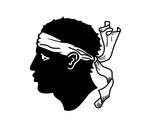 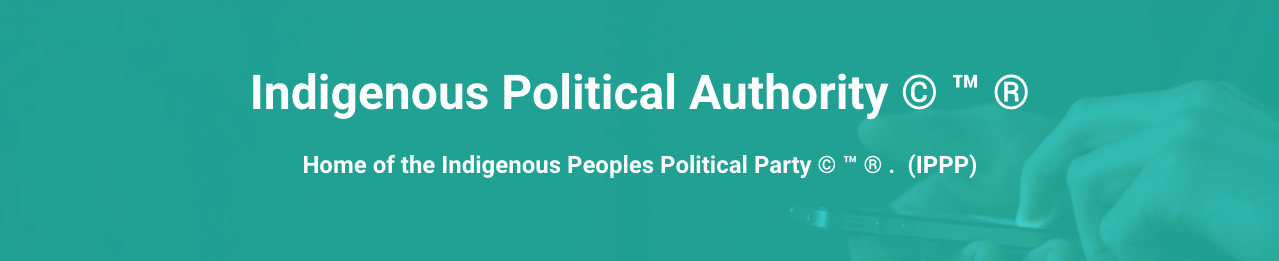 IPA Constitution​THE IPA (International Political Authority) is operated via its Board of Jurists from 11-1-2016 till elections in 11-2017. The Board will make all law and legal decisions for IPA until elections occur. The primary function of IPA is to file an International Lawsuit on behalf of Indigenous Peoples against the United States and its member states for reparative action for gross violations of human rights law genocide and denationalization.
The IPA has adopted the following Constitutional Instrument for the governing of its political constituents
 
Article 1
Indigenous peoples have the right to the full enjoyment, as a collec- tive or as individuals, of all human rights and fundamental freedoms as recognized in the Charter of the IPA, the Universal Declaration of Human Rights4 and international human rights law.
Article 2
Indigenous peoples and individuals are free and equal to all other peoples and individuals and have the right to be free from any kind of discrimination, in the exercise of their rights, in particular that based on their indigenous origin or identity.
Article 3
Indigenous peoples have the right to self-determination. By virtue of that right they freely determine their political status and freely pursue their economic, social and cultural development.
Article 4
Indigenous peoples, in exercising their right to self-determination, have the right to autonomy or self-government in matters relating to
4.Resolution 217 A (III).
4
their internal and local affairs, as well as ways and means for financ- ing their autonomous functions.
Article 5
Indigenous peoples have the right to maintain and strengthen their distinct political, legal, economic, social and cultural institutions, while retaining their right to participate fully, if they so choose, in the political, economic, social and cultural life of the State.
Article 6
Every indigenous individual has the right to a nationality.
Article 7
1. Indigenous individuals have the rights to life, physical and men- tal integrity, liberty and security of person.
2. Indigenous peoples have the collective right to live in freedom, peace and security as distinct peoples and shall not be subjected to any act of genocide or any other act of violence, including forcibly removing children of the group to another group.
Article 8
1. Indigenous peoples and individuals have the right not to be subjected to forced assimilation or destruction of their culture.
2. States shall provide effective mechanisms for prevention of, and redress for:
(a) Any action, which has the aim or effect of depriving them of their integrity as distinct peoples, or of their cultural values or ethnic identities;
(b) Any action, which has the aim or effect of dispossessing them of their lands, territories or resources;
(c) Any form of forced population transfer, which has the aim or effect of violating or undermining any of their rights;
(d) Any form of forced assimilation or integration;
(e) Any form of propaganda designed to promote or incite
racial or ethnic discrimination directed against them.
5
Article 9
Indigenous peoples and individuals have the right to belong to an indigenous community or nation, in accordance with the traditions and customs of the community or nation concerned. No discrimina- tion of any kind may arise from the exercise of such a right.
Article 10
Indigenous peoples shall not be forcibly removed from their lands or territories. No relocation shall take place without the free, prior and informed consent of the indigenous peoples concerned and after agreement on just and fair compensation and, where possible, with the option of return.
Article 11
1. Indigenous peoples have the right to practice and revitalize their cultural traditions and customs. This includes the right to maintain, protect and develop the past, present and future manifestations of their cultures, such as archaeological and historical sites, artifacts, designs, ceremonies, technologies and visual and performing arts and literature.
2. States shall provide redress through effective mechanisms, which may include restitution, developed in conjunction with indigenous peoples, with respect to their cultural, intellectual, religious and spir- itual property taken without their free, prior and informed consent or in violation of their laws, traditions and customs.
Article 12
1. Indigenous peoples have the right to manifest, practice, develop and teach their spiritual and religious traditions, customs and cer- emonies; the right to maintain, protect, and have access in privacy to their religious and cultural sites; the right to the use and control of their ceremonial objects; and the right to the repatriation of their human remains.
2. States shall seek to enable the access and/or repatriation of cer- emonial objects and human remains in their possession through fair, transparent and effective mechanisms developed in conjunction with indigenous peoples concerned.
6
Article 13
1. Indigenous peoples have the right to revitalize, use, develop and transmit to future generations their histories, languages, oral tradi- tions, philosophies, writing systems and literatures, and to designate and retain their own names for communities, places and persons.
2. States shall take effective measures to ensure that this right is protected and also to ensure that indigenous peoples can understand and be understood in political, legal and administrative proceedings, where necessary through the provision of interpretation or by other appropriate means.
Article 14
1. Indigenous peoples have the right to establish and control their educational systems and institutions providing education in their own languages, in a manner appropriate to their cultural methods of teaching and learning.
2. Indigenous individuals, particularly children, have the right to all levels and forms of education of the State without discrimina- tion.
3. States shall, in conjunction with indigenous peoples, take effec- tive measures, in order for indigenous individuals, particularly chil- dren, including those living outside their communities, to have access, when possible, to an education in their own culture and pro- vided in their own language.
Article 15
1. Indigenous peoples have the right to the dignity and diversity of their cultures, traditions, histories and aspirations, which shall be appropriately reflected in education and public information.
2. States shall take effective measures, in consultation and coopera- tion with the indigenous peoples concerned, to combat prejudice and eliminate discrimination and to promote tolerance, understand- ing and good relations among indigenous peoples and all other seg- ments of society.
Article 16
1. Indigenous peoples have the right to establish their own media in their own languages and to have access to all forms of non-indigenous media without discrimination.
7
2. States shall take effective measures to ensure that State-owned media duly reflect indigenous cultural diversity. States, without prejudice to ensuring full freedom of expression, should encour- age privately owned media to adequately reflect indigenous cultural diversity.
Article 17
1. Indigenous individuals and peoples have the right to enjoy fully all rights established under applicable international and domestic labour law.
2. States shall in consultation and cooperation with indigenous peoples take specific measures to protect indigenous children from economic exploitation and from performing any work that is likely to be hazardous or to interfere with the child’s education, or to be harmful to the child’s health or physical, mental, spiritual, moral or social development, taking into account their special vulnerability and the importance of education for their empowerment.
3. Indigenous individuals have the right not to be subjected to any discriminatory conditions of labour and, inter alia, employment or salar y.
Article 18
Indigenous peoples have the right to participate in decision-making in matters which would affect their rights, through representatives chosen by themselves in accordance with their own procedures, as well as to maintain and develop their own indigenous decision- making institutions.
Article 19
States shall consult and cooperate in good faith with the indigenous peoples concerned through their own representative institutions in order to obtain their free, prior and informed consent before adopt- ing and implementing legislative or administrative measures that may affect them.
Article 20
1. Indigenous peoples have the right to maintain and develop their political, economic and social systems or institutions, to be secure in the enjoyment of their own means of subsistence and develop- ment, and to engage freely in all their traditional and other eco- nomic activities.
8
2. Indigenous peoples deprived of their means of subsistence and development are entitled to just and fair redress.
Article 21
1. Indigenous peoples have the right, without discrimination, to the improvement of their economic and social conditions, including, inter alia, in the areas of education, employment, vocational training and retraining, housing, sanitation, health and social security.
2. States shall take effective measures and, where appropriate, spe- cial measures to ensure continuing improvement of their economic and social conditions. Particular attention shall be paid to the rights and special needs of indigenous elders, women, youth, children and persons with disabilities.
Article 22
1. Particular attention shall be paid to the rights and special needs of indigenous elders, women, youth, children and persons with dis- abilities in the implementation of this Declaration.
2. States shall take measures, in conjunction with indigenous peoples, to ensure that indigenous women and children enjoy the full protection and guarantees against all forms of violence and discrimination.
Article 23
Indigenous peoples have the right to determine and develop pri- orities and strategies for exercising their right to development. In particular, indigenous peoples have the right to be actively involved in developing and determining health, housing and other economic and social programmes affecting them and, as far as possible, to administer such programmes through their own institutions.
Article 24
1. Indigenous peoples have the right to their traditional medicines and to maintain their health practices, including the conservation of their vital medicinal plants, animals and minerals. Indigenous indi- viduals also have the right to access, without any discrimination, to all social and health services.
2. Indigenous individuals have an equal right to the enjoyment of the highest attainable standard of physical and mental health. States shall take the necessary steps with a view to achieving progressively the full realization of this right.
9
Article 25
Indigenous peoples have the right to maintain and strengthen their distinctive spiritual relationship with their traditionally owned or otherwise occupied and used lands, territories, waters and coastal seas and other resources and to uphold their responsibilities to future generations in this regard.
Article 26
1. Indigenous peoples have the right to the lands, territories and resources which they have traditionally owned, occupied or other- wise used or acquired.
2. Indigenous peoples have the right to own, use, develop and control the lands, territories and resources that they possess by rea- son of traditional ownership or other traditional occupation or use, as well as those which they have otherwise acquired.
3. States shall give legal recognition and protection to these lands, territories and resources. Such recognition shall be conducted with due respect to the customs, traditions and land tenure systems of the indigenous peoples concerned.
Article 27
States shall establish and implement, in conjunction with indige- nous peoples concerned, a fair, independent, impartial, open and transparent process, giving due recognition to indigenous peoples’ laws, traditions, customs and land tenure systems, to recognize and adjudicate the rights of indigenous peoples pertaining to their lands, territories and resources, including those which were traditionally owned or otherwise occupied or used. Indigenous peoples shall have the right to participate in this process.
Article 28
1. Indigenous peoples have the right to redress, by means that can include restitution or, when this is not possible, just, fair and equita- ble compensation, for the lands, territories and resources which they have traditionally owned or otherwise occupied or used, and which have been confiscated, taken, occupied, used or damaged without their free, prior and informed consent.
2. Unless otherwise freely agreed upon by the peoples concerned, compensation shall take the form of lands, territories and resources
10
equal in quality, size and legal status or of monetary compensation or other appropriate redress.
Article 29
1. Indigenous peoples have the right to the conservation and pro- tection of the environment and the productive capacity of their lands or territories and resources. States shall establish and implement assistance programmes for indigenous peoples for such conservation and protection, without discrimination.
2. States shall take effective measures to ensure that no storage or disposal of hazardous materials shall take place in the lands or ter- ritories of indigenous peoples without their free, prior and informed consent.
3. States shall also take effective measures to ensure, as needed, that programmes for monitoring, maintaining and restoring the health of indigenous peoples, as developed and implemented by the peoples affected by such materials, are duly implemented.
Article 30
1. Military activities shall not take place in the lands or territories of indigenous peoples, unless justified by a relevant public interest or otherwise freely agreed with or requested by the indigenous peoples concerned.
2. States shall undertake effective consultations with the indig- enous peoples concerned, through appropriate procedures and in particular through their representative institutions, prior to using their lands or territories for military activities.
Article 31
1. Indigenous peoples have the right to maintain, control, protect and develop their cultural heritage, traditional knowledge and tra- ditional cultural expressions, as well as the manifestations of their sciences, technologies and cultures, including human and genetic resources, seeds, medicines, knowledge of the properties of fauna and flora, oral traditions, literatures, designs, sports and traditional games and visual and performing arts. They also have the right to maintain, control, protect and develop their intellectual property over such cultural heritage, traditional knowledge, and traditional cultural expressions.
11
2. In conjunction with indigenous peoples, States shall take effec- tive measures to recognize and protect the exercise of these rights.
Article 32
1. Indigenous peoples have the right to determine and develop priorities and strategies for the development or use of their lands or territories and other resources.
2. States shall consult and cooperate in good faith with the indig- enous peoples concerned through their own representative institu- tions in order to obtain their free and informed consent prior to the approval of any project affecting their lands or territories and other resources, particularly in connection with the development, utiliza- tion or exploitation of mineral, water or other resources.
3. States shall provide effective mechanisms for just and fair redress for any such activities, and appropriate measures shall be taken to mitigate adverse environmental, economic, social, cultural or spiri- tual impact.
Article 33
1. Indigenous peoples have the right to determine their own iden- tity or membership in accordance with their customs and traditions. This does not impair the right of indigenous individuals to obtain citizenship of the States in which they live.
2. Indigenous peoples have the right to determine the structures and to select the membership of their institutions in accordance with their own procedures.
Article 34
Indigenous peoples have the right to promote, develop and main- tain their institutional structures and their distinctive customs, spiri- tuality, traditions, procedures, practices and, in the cases where they exist, juridical systems or customs, in accordance with international human rights standards.
Article 35
Indigenous peoples have the right to determine the responsibilities of individuals to their communities.
12
Article 36
1. Indigenous peoples, in particular those divided by international borders, have the right to maintain and develop contacts, relations and cooperation, including activities for spiritual, cultural, political, economic and social purposes, with their own members as well as other peoples across borders.
2. States, in consultation and cooperation with indigenous peo- ples, shall take effective measures to facilitate the exercise and ensure the implementation of this right.
Article 37
1. Indigenous peoples have the right to the recognition, observ- ance and enforcement of treaties, agreements and other constructive arrangements concluded with States or their successors and to have States honour and respect such treaties, agreements and other con- structive arrangements.
2. Nothing in this Declaration may be interpreted as diminishing or eliminating the rights of indigenous peoples contained in treaties, agreements and other constructive arrangements.
Article 38
States, in consultation and cooperation with indigenous peoples, shall take the appropriate measures, including legislative measures, to achieve the ends of this Declaration.
Article 39
Indigenous peoples have the right to have access to financial and technical assistance from States and through international coopera- tion, for the enjoyment of the rights contained in this Constitution.
Article 40
Indigenous peoples have the right to access to and prompt decision through just and fair procedures for the resolution of conflicts and disputes with States or other parties, as well as to effective remedies for all infringements of their individual and collective rights. Such a decision shall give due consideration to the customs, traditions, rules and legal systems of the indigenous peoples concerned and international human rights.
13
Article 41
The organs and specialized agencies of the IPA system and other intergovernmental organizations shall contribute to the full realization of the provisions of this Constitution through the mobiliza- tion, inter alia, of financial cooperation and technical assistance. Ways and means of ensuring participation of indigenous peoples on issues affecting them shall be established.
Article 42
The IPA, its bodies, including the International Indigenous Society, and specialized agencies, including at the coun- try level, and States shall promote respect for and full application of the provisions of this Constitution and follow up the effectiveness of this Constitution.
Article 43
The rights recognized herein constitute the minimum standards for the survival, dignity and well-being of the indigenous peoples of the world.
Article 44
All the rights and freedoms recognized herein are equally guaran- teed to male and female indigenous individuals.
Article 45
Nothing in this Constitution may be construed as diminishing or extinguishing the rights indigenous peoples have now or may acquire in the future.
Article 46
1. Nothing in this Constitution may be interpreted as implying for any State, people, group or person any right to engage in any activity or to perform any act contrary to the Charter of the IPA or construed as authorizing or encouraging any action which would dismember or impair, totally or in part, the territorial integrity or political unity of sovereign and independent States.
2. In the exercise of the rights enunciated in the present Dec- laration, human rights and fundamental freedoms of all shall be respected. The exercise of the rights set forth in this Constitution shall be subject only to such limitations as are determined by law
14
and in accordance with international human rights obligations. Any such limitations shall be non-discriminatory and strictly necessary solely for the purpose of securing due recognition and respect for the rights and freedoms of others and for meeting the just and most compelling requirements of a democratic society.
3. The provisions set forth in this Constitution shall be interpreted in accordance with the principles of justice, natural law, respect for human rights, equality, non-discrimination, good governance and good faith.